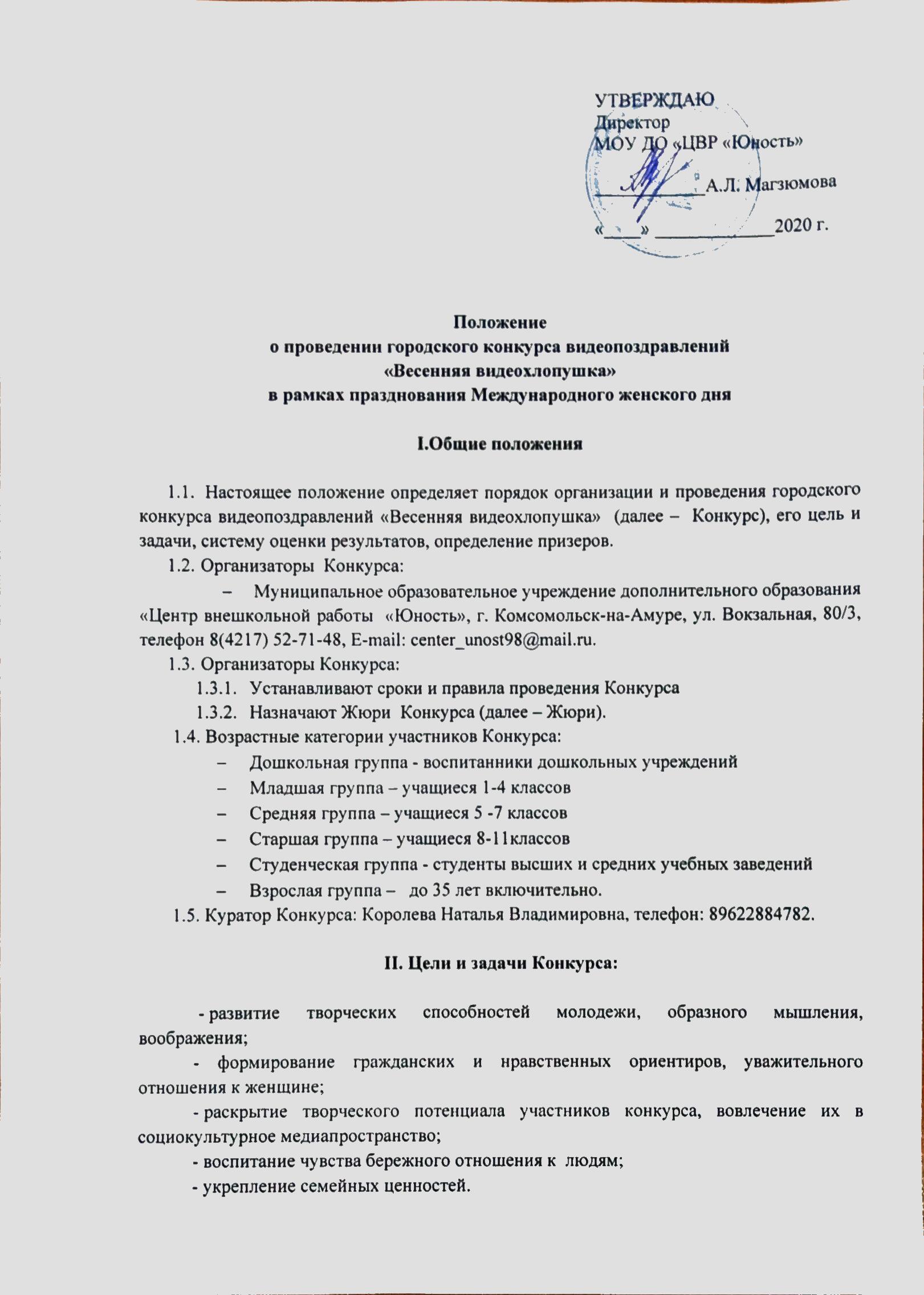 III. Требования к участию в Конкурсе	 3.1.   К участию в конкурсе принимаются видеоработы длительностью не более 5-ти  минут. Работа может быть как индивидуальной, так и коллективной. От одного участника (или коллектива) одна заявка.3.2 Для участия   необходимо заполнить анкету-заявку (Приложение), указанную в положении.               3.3 В Конкурсе может принять участие любой житель Хабаровского края.             3.4 Администрация, публикуя запись с несовершеннолетними обучающимися образовательной организации, подтверждает факт наличия письменного согласия родителей или законных представителей. Организатор не проверяет наличие письменного согласия родителей и не несет ответственности за действия администрации образовательной организации.           3.5 Подавая заявку на участие в Конкурсе, участник(и) дают согласие на обработку персональных данных в объеме, необходимом для реализации Конкурса и на срок его реализации.IV. Порядок подачи заявок для участия в Конкурсе	 4.1. Для участия в Конкурсе необходимо подать заявку на участие и видеоролик до 02.03.2020 г. (9.00-18.00 ч) на электронную почту:  E-mail: natakorolevarabota@mail.ru с пометкой «Весенняя видеохлопушка»» или лично привезите заявку на участие  и  видеоролик на любом флэш-носителе  куратору конкурса по адресу: ул. Вокзальная 80/3 каб. 118, Королева Наталья Владимировна, тел. 89622884782. Время приема работ: понедельник-четверг с 9:00-18:00 обед с 13:00-14:00, пятница с 9:00 до 13:00.   V. Порядок проведения Конкурса:          4.1 Конкурс проводится в три тапа:- I этап - прием заявок и видеороликов с 10 февраля по 02 марта 2020 г. до 18.00 ч.    Работы, поступившие позже указанной даты, участие в конкурсе не принимают. - II этап - оценивание работ Жюри до 15 марта, результаты  Конкурса будут размещены    16 марта 2020 г. на официальных страницах Центра:Группа в контакте: vk.com/unost.online Группа в одноклассниках: ЦВР «Юность» Официальный сайт: юность.онлайн.         4.2 Видеоролики участников будут доступны для всеобщего просмотра с 6 марта 2020 года на странице центра «Вконтакте» по ссылке: vk.com/unost.online и YouTubе – канале МОУ ДО «ЦВР «Юность» по ссылке: http://dx.ua/XRO3J  - III этап –   Награждение участников и победителей 19 марта в 15.00 ч.   VI.Требования к критериям оценивания Конкурса: Видеоролики оцениваются по пятибалльной системе по следующим критериям:- соответствие теме Конкурса;- создание праздничного настроения и выражение любви к своей маме, бабушке, девушке педагогу и т.д.;- оригинальность сюжета;- качество и эстетичность выполнения работы;- наличие анимации, спецэффектов.VII. Подведение итогов. Награждение участников Конкурса:	По итогам конкурса в каждой возрастной группе определяются победители, занявшие 1,2,3 места, которые награждаются дипломами за победу, остальным участникам вручается сертификат за участие. Жюри оставляет за собой право дополнительно наградить участников по следующим номинациям:номинация «Самое дружное поздравление»;номинация «Самое креативное поздравление»;номинация «Самое трогательное поздравление».	Видеоролики участников будут доступны для всеобщего просмотра накануне Международного женского дня с 6 марта 2020 года на странице центра «Вконтакте» по ссылке: vk.com/unost.online и YouTubе – канале МОУ ДО «ЦВР «Юность» по ссылке:  http://dx.ua/XRO3J                                                                                                                          Приложение Заявкана участие в городском  конкурсе видеопоздравлений «Весенняя видеохлопушка» Дата проведения: с 10 февраля – 02 марта 2020 года1. Населенный пункт___________________________________________________________2. ФИО участника (ов) (полностью)________________________________________________________________________________________________________________________________________________3. Сколько (полных) лет_____________ Конт. тел. участника _________________________4. Возрастная категория ________________________________________________________5. Место работы, учёбы______________________________________________________________________________________________________________________________________6. ФИО руководителя (педагога)______________________________________________________________________________________________________________________________7. Контактный телефон руководителя (педагога)____________________________________8. E-mail контактного лица ______________________________________________________9.Желаемая форма получения наградного документа, подчеркнуть нужное: электронная почта, заберу самостоятельно